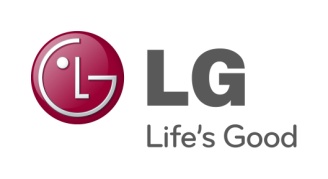 PRESSEMEDDELELSELG ELECTRONICSKøbenhavn 14. April 2011Webbrowser, Plex-understøttelse og lokale premium-tjenester vil være tilgængeligt, når LG Smart TV lanceres i DanmarkPopulære on-demand tjenester, indbygget mediecenterløsning understøttet af Plex og en webbrowser med Flash, giver en helt ny oplevelse i TV-stuen.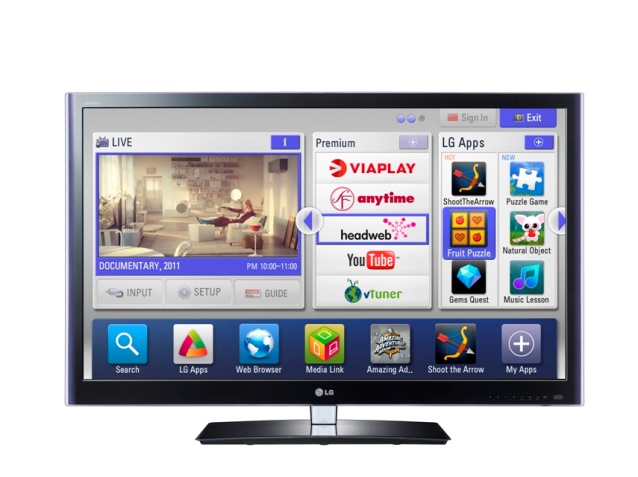 Nu lanceres de første modeller med LG’s nye Smart TV-koncept på det danske marked. Via en helt ny portal for webbaserede underholdningstjenester, er brugeren aldrig mere end et par tryk på en knap væk fra en uendelig mængde indhold. Film, musik, nyheder, sport og TV-serier er tilgængelige fra din dagligstue - lige når du ønsker det. – Den nye teknologi kan opleves som værende kompliceret – både at installere og anvende. LG’s vision er derfor at gøre hverdagen lettere ved hjælp af teknologi. Dette er udgangspunktet for vores nye Smart TV-koncept, som gør brug af den bedste og nyeste teknologi, uden at give afkald på den enkelthed, som kendetegner LG. Vi gør det ikke kun lettere at få adgang til det store udvalg af Smart TV, men fylder også TV’et op med endnu mere indhold, udtaler Morten Nielsen, Sales Manager for Home Entertainment hos LG i Danmark.LG’s Smart TV er tilgængelig i udvalgte TV-apparater, hjemmebiografsystemer og Blu-ray-afspillere fra LG. Portalen åbnes via en særlig knap på fjernbetjeningen. Displayet er designet til at give brugeren et godt overblik over indholdet, for at gøre det så enkelt som muligt for forbrugeren. Fra portalen er der adgang til tjenester såsom filmoptagelse, musik on-demand, Play-kanaler, Youtube, nyheder, Facebook eller internetsurfing direkte via TV’et*. Udvalget indeholder flere lokale premiumtjenester, som eksempelvis SF Anytime, Viaplay og Headweb. LG’s Smart TV funktion vil løbende blive opdateret med flere funktioner og mere indhold – både hvad angår internationale tjenester og indhold, som tilpasses og udvikles specifikt til det danske marked.Indbygget webbrowser med Flash-understøttelseI LG’s Smart TV findes også en webbrowser, udviklet af LG, som er tilpasset til at kunne anvendes på et fjernsyn. Ved lanceringen understøtter webbrowseren Adobe Flash Player 8**, der giver brugeren mulighed for at vælge frit mellem de mange millioner film og spil, der er baseret på Flash. Understøttelse af det populære Plex gør TV’et til et mediecenterUdover det webbaserede indhold, som LG tilbyder i Smart TV-portalen, findes der funktioner, der giver adgang til indhold fra andre digitale enheder i hjemmet. LG og Plex har lanceret et samarbejde, som indebærer, at den populære mediecenterløsning Plex bliver integreret i LG’s Smart TV. Medier og applikationer baseret på Plex kan derfor afspilles direkte på TV’et***. Dette giver brugeren endnu en mulighed for at anvende sit TV, Blu-ray- afspiller eller hjemmebiografsystem, som et multimediecenter og hermed få adgang til mere indhold, på en lettere måde. Med Smart Share-funktionen er det let at nyde film, musik og billeder direkte på TV’et via andre netværkstilsluttede produkter udstyret med DLNA, som eksempelvis en mobiltelefon eller computer. Tjenesten ”Media Link Powered by Plex” i Smart TV-portalen henter automatisk information om den film eller musik, som afspilles på TV’et via Smart Share, uden at brugeren behøver foretage særlige indstillinger. Den giver eksempelvis et referat af filmens handling, skuespillere og instruktør, eller information om kunstneren, som synger den sang du lytter til, samtidig med at omslaget vises.   Styr TV’et med mobilen eller den berøringsfølsomme fjernbetjeningLG har udviklet smarte applikationer til både iPhone og Android, der gør det muligt at styre TV’et – inklusiv Smart TV portalen – via mobilen. LG’s Smart TV er også designet til at fungere med LG’s Magic Motion-fjernbetjening****, som med dens berøringsfølsomme, gyrobaserede teknologi giver dig mulighed for at navigere i Smart-TV udvalget ved blot at vifte med hånden, lidt på samme måde som en mus.  LG AppsI løbet af sommeren vil Smart TV-portalen også blive opdateret med adgang til LG Apps, en markedsplads, hvor brugeren kan hente applikationer, der er skræddersyet til et LG TV. Det store udbud af applikationer byder på alt fra spil til sprogkurser. TilgængelighedDe første modeller med LG’s Smart TV funktion er tilgængelige nu, og flere modeller kommer til i løbet af maj måned 2011. Følgende nye modeller i LG’s produktudvalg for 2011 lanceres i foråret og indeholder Smart TV:LED-TVLW650W (55, 47 og 42 tommer) LW550W (55, 47 og 42 tommer) LV550W (47, 42 og 32 tommer) Plasma-TVPZ950W (60 og 50 tommer)PZ750W (60 og 50 tommer)PZ570W (60 og 50 tommer)Smart TV-box (LG Apps  er ikke inkluderet):Smart TV Upgrader ST600Hjemmebiografsystemer (webbrowser, LG Apps og Medialink powered by Plex er ikke inkluderet):HX996TSNHLX56SNHX976 HX966 HX906 HX806 HX46RNFX166NHB806 Blu-ray-afspillere (webbrowser, LG Apps og Medialink powered by Plex er ikke inkluderet):BD670NBD660NBilleder i høj opløsning kan hentes på:
http://www.mynewsdesk.com/se/pressroom/lg_electronics_nordic_ab__/images/pressroom_search?XYZhttp://www.mynewsdesk.com/se/pressroom/lg_electronics_nordic_ab__/image/view/lw550w-smart-tv-side-74608http://www.mynewsdesk.com/se/pressroom/lg_electronics_nordic_ab__/image/view/lw550w-smart-tv-front-74606* For at anvende tjenesterne i LG’s Smart TV skal TV’et, hjemmebiografsystemet eller Blu-ray-afspilleren tilsluttes internet via bredbånd (anbefalet minimumshastighed 5Mbit/s).** En opdatering til Flash 10 er planlagt, tidspunktet meddeles på et senere tidspunkt.*** For at anvende Plex kræves en computer koblet til TV’et. ****LG’s Magic Motion fjernbetjening er inkluderet ved køb af visse TV-produkter, og kan købes særskilt til øvrige modeller. For yderligere information, kontakt venligst:For yderligere information, kontakt venligst:For produktinformation:Kaveh Kiani
Product Specialist Home Entertainment
LG Electronics Nordic AB
Box 83, 164 94 Kista 
Tel: +46 (0)8 566 416 23
Mobil: +46 (0)735 234 006
E-mail: kaveh.kiani@lge.comMorten NielsenSales Manager Home EntertainmentLG Electronics DenmarkStrandvejen 70, 1. Sal2900 HellerupMobil:+45 22 889 864E-mail: morten.nielsen@lge.comFor øvrig information:Susanne PerssonPR Manager
LG Electronics Nordic AB
Box 83, 164 94 Kista 
Tel: +46 (0)8 566 415 23
Mobil: +46 (0)70 969 46 06
E-mail: susanne.persson@lge.comOm LG Electronics
LG Electronics, Inc. (KSE: 066570.KS) er en af verdens største og mest innovative leverandører af forbrugerelektronik, hårde hvidevarer og mobil kommunikation. Virksomheden har mere end 93.000 ansatte fordelt over mere end 120 selskaber over hele verden. Den globale omsætning var i 2010 48,2 mia. USD. LG Electronics er en af verdens største producenter af fladskærme, audio- og videoprodukter, mobiltelefoner, airconditionanlæg, vaskemaskiner og køleskabe.LG Electronics har eksisteret i Norden siden oktober 1999, og består af fem forretningsenheder: Home Entertainment, Mobile Communications, Home Appliance, IT Solutions samt Air Conditioning & Energy Solutions.  Den nordiske omsætning i 2010 beløb sig til 2,7 mia. SEK. For mere information, besøg www.lg.com.Om LG Electronics Home Entertainment
LG Home Entertainment Company (HE) er en af verdens førende producenter af fladskærme og audio- og videoprodukter til både private og professionelle kunder. LG HE omfatter bl.a. LCD- og plasmafjernsyn, hjemmebiografsystemer, Blu-ray-afspillere, lydkomponenter, videoafspillere og plasmaskærme. LG stræber altid efter at drive teknologien fremad for at kunne forbedre mulighederne for underholdning i hjemmet, og har fokus på at udvikle produkter med smarte funktioner i et stilrent design.Om LG Electronics
LG Electronics, Inc. (KSE: 066570.KS) er en af verdens største og mest innovative leverandører af forbrugerelektronik, hårde hvidevarer og mobil kommunikation. Virksomheden har mere end 93.000 ansatte fordelt over mere end 120 selskaber over hele verden. Den globale omsætning var i 2010 48,2 mia. USD. LG Electronics er en af verdens største producenter af fladskærme, audio- og videoprodukter, mobiltelefoner, airconditionanlæg, vaskemaskiner og køleskabe.LG Electronics har eksisteret i Norden siden oktober 1999, og består af fem forretningsenheder: Home Entertainment, Mobile Communications, Home Appliance, IT Solutions samt Air Conditioning & Energy Solutions.  Den nordiske omsætning i 2010 beløb sig til 2,7 mia. SEK. For mere information, besøg www.lg.com.Om LG Electronics Home Entertainment
LG Home Entertainment Company (HE) er en af verdens førende producenter af fladskærme og audio- og videoprodukter til både private og professionelle kunder. LG HE omfatter bl.a. LCD- og plasmafjernsyn, hjemmebiografsystemer, Blu-ray-afspillere, lydkomponenter, videoafspillere og plasmaskærme. LG stræber altid efter at drive teknologien fremad for at kunne forbedre mulighederne for underholdning i hjemmet, og har fokus på at udvikle produkter med smarte funktioner i et stilrent design.